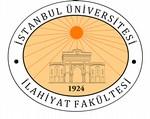 darulfunun ilahiyatNotes for Book ReviewsBook reviews are particularly encouraged under the publishing policies of darulfunun ilahiyat. Following the latest developments in both national and international academic literature, the journal publishes reviews prepared by writers for books of their own choosing as well as reviews requested for books chosen by the editorial board.The book review aims to introduce a work of an author or editor to academic circles and further contribute to academia via critical evaluations of the work. By critical evaluation of the coherence, reliability, and validity of the claims in the relevant publication, book reviews sent to darulfunun ilahiyat should make a positive contribution to both the subject addressed by the publication and the way the subject is addressed.A book review is also expected to offer a concise presentation of the relevant publication and clearly provide views on the importance of the work for the related field(s) of study.You can send your book review along with the Book Review Form to ilahiyat.editor@istanbul.edu.tr.Publishing houses can send the relevant publication to writers wishing to write a review on condition that the book review will be published. Accordingly, writers who wish to procure a book for review may fill in the Book Review Proposal Form and send it to ilahiyat.editor@istanbul.edu.tr to request provision of this service by darulfunun ilahiyat.Points to take into considerationdarulfunun ilahiyat (formerly, İstanbul Üniversitesi İlahiyat Fakültesi Dergisi) publishes reviews of publications that have an ISBN number and that have been published within the last five years. The book reviewer must not be the editor, writer or co-writer of the relevant publication.The writing rules for journal articles also apply to book reviews. For our reference system, attention should be given to CMOS 1.Book reviews should be between 1000 and 1500 words in length.The Book Review Form must be filled out accurately and completely.